Pharmacogenomics Certificate Program: Taking a Real Look at Building a ProgramRelease Date: September 20, 2018Expiration Date: September 20, 2021Activity Type: Knowledge-basedAccreditation for PharmacistsThe American Society of Health-System Pharmacists is accredited by the Accreditation Council for Pharmacy Education as a provider of continuing pharmacy education. 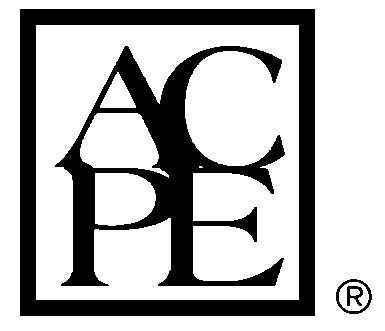 Target AudienceThis continuing pharmacy education activity is intended for pharmacists seeking to expand their knowledge and skills in using and implementing pharmacogenomics in their practice to ultimately improve medication use.Learning Objectives and Schedule of ActivitiesDisclosure of Relevant Financial RelationshipsIn accordance with the ACPE's and ACCME's Standards for Commercial Support, anyone in a position to control the content of an educational activity is required to disclose to the accredited provider their relevant financial relationships. In accordance with these Standards, all potential conflicts of interest have been resolved.  An individual has a relevant financial relationship if he or she (or spouse/domestic partner) has a financial relationship in any amount occurring in the last 12 months with a commercial interest whose products or services are discussed in the activity content over which the individual has control.As defined by ACCME, a commercial interest is any entity producing, marketing, re-selling, or distributing health care goods or services consumed by, or used on, patients. The Standards for Commercial Support do not consider providers of clinical service directly to patients to be commercial interests. Henry “Mark” Dunnenberger, Consultant: Veritas GeneticsAll other planners, presenters, reviewers, and ASHP staff report no financial relationships relevant to this activity.Methods and CE RequirementsThis online activity consists of a combined total of 8 learning modules.  Pharmacists are eligible to receive a total of 18.25 hours of continuing education credit by completing all 8 modules within this certificate program. Participants must participate in the entire activity and complete the evaluation to earn continuing pharmacy education credit.  Follow the prompts online at the ASHP eLearning portal (http://elearning.ashp.org) to claim credit and view statements of credit within 60 days of completing the activity.  Credits will be reported directly to CPE Monitor. To verify that you have completed the required steps and to ensure your credits hours have been reported to CPE Monitor, we encourage you to check your NABP eProfile account to validate your credits were transferred successfully before the ACPE 60-day deadline.  After the 60 day deadline, ASHP will no longer be able to award credit for this activity.System Technical RequirementsCourses and learning activities are delivered via your Web browser and Acrobat PDF.  Users should have a basic comfort level using a computer and navigating websites. View the minimum technical and system requirements for learning activities. Acknowledgements of Support This activity was planned and developed by The American Society of Health-System Pharmacists.CE InformationTitle, Description, and Learning ObjectivesACPE #: 0204-0000-18-749-H04-PCredit Hours: 1.0Activity Type: Knowledge-basedTitle: Taking a Real Look at Building a ProgramThis activity describes experiences and important lessons learned during pharmacogenomics implementations at various practice settings.Faculty: Gillian Bell, Pharm.D., Mission Health, UNC Eshelman School of Pharmacy, Asheville, North CarolinaHenry “Mark” Dunnenberger, Pharm.D., BCPS, NorthShore University HealthSystem, Evanston, IllinoisCyrine-Eliana Haidar, Pharm.D., BCOP, BCPS, St. Jude Children’s Research Hospital, Memphis, TennesseeLaura B. Ramsey, Ph.D., Cincinnati Children’s Hospital Medical Center, University of Cincinnati, OhioLearning Objectives: Describe the implementation of pharmacogenomics at Cincinnati Children’s Hospital Medical Center.Describe the implementation of pharmacogenomics at St. Jude Children's Research Hospital.Identify strategies for implementing pharmacogenomics in an academic medical center.Describe the state of pharmacogenomic implementation at NorthShore University HealthSystem.Identify strategies for implementing pharmacogenomics in a community health system.